КОРРЕКТИРОВКА ЗАКУПОЧНОЙ ДЕЯТЕЛЬНОСТИ ПО № 223-ФЗ С УЧЁТОМ ИЗМЕНЕНИЙ В ЗАКОНОДАТЕЛЬСТВО И ПО ИТОГАМ АДМИНИСТРАТИВНОЙ И СУДЕБНОЙ ПРАКТИКИ ПО № 223-ФЗ ЗА 2015-2017 ГГ.Семинар-практикум для руководителей и специалистов отделов закупок, юридических службУчебный центр «САПФИР» приглашает Вас в город Калининград на семинар-практикум, посвященный практическому курсу обучения корпоративным закупкам в рамках Федерального закона от 18 июля 2011 г. № 223-ФЗ «О закупках товаров, работ, услуг отдельными видами юридических лиц».Семинар проводит: Дон Виктор Викторович - руководитель отделения Форума контрактных отношений, генеральный директор ГК «Балтийский тендерный центр».  Консультант в области корпоративных и бюджетных закупок (14-летний опыт организации и проведения закупок). Ведёт лекции и семинары в государственных ВУЗах, в том числе в Москве (включая Центральный аппарат Минэкономразвития России и подведомственных Минэкономразвития России структур).Обучение состоится: 21-24 июня 2017 г. – Отель «Ibis Калининград центр», г. Калининград, Московский пр-т, 52.Контактная информация:8 (495) 104-64-42, 8 (800) 350-52-62; e-mail: seminar@sapfir.infoсайт: www.sapfir.infoПРОГРАММА:Вопросы корректировок положений о закупках в 2017 году: рекомендуемые изменения по итогам судебной и административной практики в 2015-2016гг.:Новеллы правоприменительной практики в части установления требований к участникам закупок. Позиция Верховного Суда РФ по вопросу установления требований к коллективным участникам закупки.Рекомендуемые изменения в способы закупок с учётом возникающих споров между заказчиками и антимонопольными органами.Как правильно прописать в Положении о закупке закупку у единственного поставщика (подрядчика, исполнителя): рекомендуемый алгоритм.Порядок реализации постановления Правительства РФ от 16.09.2016 г. № 925 «О приоритете товаров российского происхождения, работ, услуг, выполняемых, оказываемых российскими лицами, по отношению к товарам, происходящим из иностранного государства, работам, услугам, выполняемым, оказываемым иностранными лицами»: рекомендации по минимизации проблем заказчиков.Какие корректировки в положения о закупках необходимо внести с 01.01.2017 г. в порядок заключения, изменения и исполнения договоров.Как правильно прописывать в Положении о закупке порядок оценки и сопоставления заявок в отношении стоимостных и нестоимостныхкритериев оценки заявок.  Практические примеры реализации шкалы оценки заявок и формул оценки заявок.Как установить «необжалуемый» порядок оценки и сопоставления заявок (играем в закупочные «шахматы» (пошаговый алгоритм)).Проблема учёта НДС при оценке и сопоставлении заявок.Возможность применения антидемпинговых мер в рамках Закона № 223-ФЗ о закупках.Коэффициент отклонения критерия «цена договора»: понятие, основания и порядок применения.Порядок применения технических регламентов, национальных стандартов, сводов правил при формировании документации о закупке (№ 223-ФЗ):Порядок реализации в закупочной деятельности пункта 1 части 10 статьи 4 Закона № 223-ФЗ о закупках и федерального закона от 29.06.2015 г. № 162-ФЗ «О стандартизации в Российской Федерации», а также федерального закона «О техническом регулировании» от 27.12.2002 N 184-ФЗ.Постановление Правительства РФ от 15.08.2003 № 500 (ред. от 07.10.2016) «О федеральном информационном фонде технических регламентов и стандартов и единой информационной системе по техническому регулированию».Постановление Правительства РФ от 10.11.2003 № 677 (ред. от 18.09.2013) «Об общероссийских классификаторах технико-экономической и социальной информации в социально-экономической области».Постановление Правительства РФ от 07.10.2016 № 1012 «Об изменении и признании утратившими силу некоторых актов Правительства Российской Федерации».Постановление Правительства Российской Федерации от 23 декабря 2015 г. № 1458 «О порядке определения технологии в качестве наилучшей доступной технологии, а также разработки, актуализации и опубликования информационно-технических справочников по наилучшим доступным технологиям» и действующие Информационно-технические справочники по наилучшим доступным технологиям 2016 г.Приказ Федерального агентства по техническому регулированию и метрологии от 23 июня 2016 г. № 795 «Об утверждении изображения и описания знака национальной системы стандартизации».Приказ Росстандарта от 05.05.2016 № 546 «Об утверждении Порядка и условий применения международных стандартов, межгосударственных стандартов, региональных стандартов, а также стандартов иностранных государств».Соотношение национальных стандартов, предварительных национальных стандартов и технических регламент.Единый реестр сертификатов соответствия, ведущийся Федеральной службой по аккредитации: порядок применения в закупочной деятельности по № 223-ФЗ.Перечень национальных стандартов и сводов правил (частей таких стандартов и сводов правил), в результате применения которых на обязательной основе обеспечивается соблюдение требований Федерального закона «Технический регламент о безопасности зданий и сооружений»: порядок применения.Примеры правоприменительной практики по вопросам применения национальных стандартов заказчиками.Последние изменения в порядке осуществления закупок у субъектов малого и среднего предпринимательства (МСП) в рамках № 223-ФЗ:Постановление Правительства Российской Федерации от 14 декабря 2016 г. № 1355 «О внесении изменений в некоторые акты Правительства Российской Федерации».Постановление Правительства Российской Федерации от 14 декабря 2016 г. № 1355 «О внесении изменений в некоторые акты Правительства Российской Федерации».Постановление Правительства РФ от 26 июля 2016 г. № 719 «О внесении изменений в некоторые акты Правительства Российской Федерации».Распоряжение Правительства Российской Федерации от 8 декабря 2016 года №2623-р.Распоряжением Правительства Российской Федерации от 8 декабря 2016 года №2623-р.Правовые последствия создания с 1 августа 2016 г. единого реестра субъектов МСП.Изменение размера начальной (максимальной) цены договора (цены лота) на поставку товаров, выполнение работ, оказание услуг, исходя из которого устанавливается обязанность заказчиков проводить закупки, участниками которых могут быть только субъекты МСП.Постановление Правительства РФ от 19 августа 2016 г. № 819 «О внесении изменений в Положение об особенностях участия субъектов малого и среднего предпринимательства в закупках товаров, работ, услуг отдельными видами юридических лиц, годовом объеме таких закупок и порядке расчета указанного объема».Изменения в годовом объёме закупок у МСП при закупках у единственного поставщика (подрядчика, исполнителя).Ожидаемые изменения в рамках № 223-ФЗ: Текущая редакция законопроекта № 821534-6 «О внесении изменений в Федеральный закон «О закупках товаров, работ, услуг отдельными видами юридических лиц» (в части совершенствования закупок), внесённого Правительством РФ.Ограничения в перечне способов закупки.Особенности каждого способа закупки и сроки проведения.Разработка и доведение типовых положений о закупках.Возможность присоединения к положениям о закупках.Расширение случаев обжалования со стороны участников закупки.Возможность привлечения специализированной организации.Этапы способов закупки (предварительный квалификационный отбор, переторжка, конкурентные переговоры и др.) и порядок их включения в положение о закупках.Возможные схемы проведения конкурентных способов закупок.Состав протоколов, составляемых в ходе проведения закупки и по итогам закупки.О размещении информации в единой информационной системе при закупке у единственного поставщика (подрядчика, исполнителя).Понятие «электронной закупки».Понятие «закрытых» способов закупки.Изменение состава извещения о закупке.Увеличение отчетности заказчиков по результатам закупки.Усиление контроля по 223-ФЗ.Проблемные вопросы ведения Реестра договоров, заключённых заказчиками Практические рекомендации по вопросам применениями постановления Правительства РФ от 31.10.2014 № 1132 «О порядке ведения реестра договоров, заключенных заказчиками по результатам закупки».Практические рекомендации по вопросам применения приказа Минфина России от 29.12.2014 № 173н (ред. от 31.12.2015) «О порядке формирования информации и документов, а также обмена информацией и документами между заказчиком и Федеральным казначейством в целях ведения реестра договоров, заключенных заказчиками по результатам закупки».Обзор наиболее интересных правовых позиций арбитражных судов по вопросам применения Закона № 223-ФЗ о закупках (2015-2017 гг.)Правовые позиции арбитражных судов по вопросам установления требований к закупаемым товарам, работам, услугам.Правовые позиции арбитражных судов по вопросам проведения процедур закупок товаров, работ, услуг, в том числе критериев и порядка оценки заявок участников закупки.Правовые позиции арбитражных судов по вопросам заключения, изменения, исполнения и расторжения договоров на закупку товаров, работ, услуг.Правовые позиции арбитражных судов по вопросам обжалования действий (бездействия) заказчика.Минимизация штрафов по Закону № 223-ФЗ о закупках:Способы избежать штрафов за допущенные нарушения № 223-ФЗ.Способы снизить размер штрафов по № 223-ФЗ.Рекомендуемый пошаговый алгоритм (схема) действий при выявлении нарушений законодательства РФ о закупках.Регламент мероприятия:21 июня 2017 г. (Среда)14:00		Заезд в отель и размещение участников.14:00-15:00	Обед16:00-20:00	Автобусная экскурсия «Кёнигсберг — град милый и любезный!»Экскурсия по городу с посещением исторических мест и самых значимых памятников. Вы увидите уникальный облик города, где причудливо переплелись эпохи от средневековья до современности. Пройдетесь по острову Кнайпхоф, где расположена могила Канта и Кафедральный собор, увидите мосты старого города, городские ворота, чудом сохранившиеся кварталы города-сада (район ул. Кутузова), прекрасные виллы Амалиенау. Посетите музей-квартиру кёнигсбергского быта «ALTES HAUS» с уникальной атмосферой и экспонатами довоенного Кёнигсберга.20:00-21:00 	Ужин22 июня 2017 г. (Четверг)08:00-10:00	Завтрак10:00-10:30	Регистрация10:30-13:00	Работа семинара13:00-14:00	Обед14:00-18:00	Работа семинара18:00-19:00	Ужин23 июня 2017 г. (Пятница)08:00-10:00	Завтрак10:00-13:00	Работа семинара13:00-14:00	Обед14:00-18:00	Работа семинара18:00-19:00	Ужин24 июня (Суббота)08:00-10:00	Завтрак11:00-12:00	Освобождение номеровВарианты обучения:Стоимость обученияс выдачей именного сертификата составляет- 43 920 руб. НДС не взимается. Что входит: размещение в 1-местном номере категории стандарт, 3-х разовое питание по системе «шведский стол», автобусная экскурсия, участие одного представителя в 2-х дневном семинаре, методические разработки, CD-диск, именной сертификат участника.Стоимость обучения при 2-х местном размещении в номере категории стандарт составляет – 38 925 руб.Стоимость обучения с выдачей удостоверения о повышении квалификации 108ак./часов составляет - 46 920 руб. НДС не взимается. Что входит: размещение в 1-местном номере категории стандарт, 3-х разовое питание по системе «шведский стол», автобусная экскурсия, участие одного представителя в 2-х дневном семинаре, методические разработки, CD-диск, именной сертификат участника, удостоверение о повышении квалификации.Стоимость при 2-х местном размещении в номере повышенной комфортности составляет – 41 925 руб.Стоимость обучения без проживания в отеле и дополнительных услуг составляет - 27 900 руб. НДС не взимается. С выдачей удостоверения – 30 900 руб. НДС не взимается.Что входит: участие одного представителя в 2-х дневном семинаре, методические разработки, CD-диск, именной сертификат участника или удостоверение о повышении квалификации, обед.Доплата за проживание в номере категории «Superior»на весь период проведения мероприятий составляет - 5 790 руб. НДС не взимается.При регистрации и оплате до 12 мая 2017 г. Скидка 5%ОТЕЛЬ «IBIS КАЛИНИНГРАД ЦЕНТР»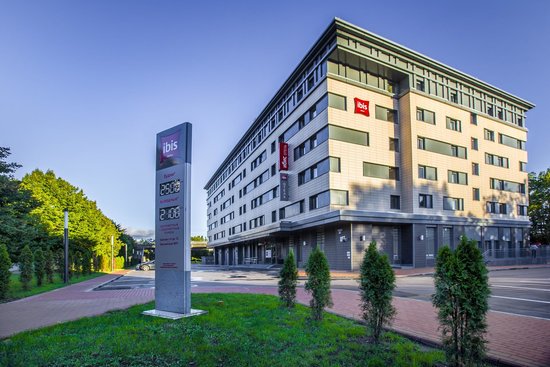 Адрес: г. Калининград, Московский пр-т, 52____________________________________________________________________________________________Контакты:8 (495) 104-64-42, 8 (800) 350-52-62; e-mail: seminar@sapfir.info;сайт: www.sapfir.infoЗаявка на участие в семинаре-практикуме:КОРРЕКТИРОВКА ЗАКУПОЧНОЙ ДЕЯТЕЛЬНОСТИ ПО № 223-ФЗ С УЧЁТОМ ИЗМЕНЕНИЙ В ЗАКОНОДАТЕЛЬСТВО И ПО ИТОГАМ АДМИНИСТРАТИВНОЙ И СУДЕБНОЙ ПРАКТИКИ ПО № 223-ФЗ ЗА 2015-2017 ГГ.Телефон/факс:8 (495) 104-64-42, 8 (800) 350-52-62; e-mail: seminar@sapfir.info; сайт: www.sapfir.infoДаты проведения: 21-24 июня 2017 г. Место проведения: г. Калининград, Отель «Ibis Калининград центр»Наименование организации:Юридический адрес:Почтовый адрес:Контактное лицо (ФИО, должность, номер телефона):e-mail:Должность, ФИО руководителя:Действует на основании:ИНН/КПП:Расчетный счет:Наименование банка:Корр. счет банка:БИК:п/пФ.И.О. слушателя, должность, телефонный номерСтоимость1. 2.3.4.5.НДС не взимается, Итого: